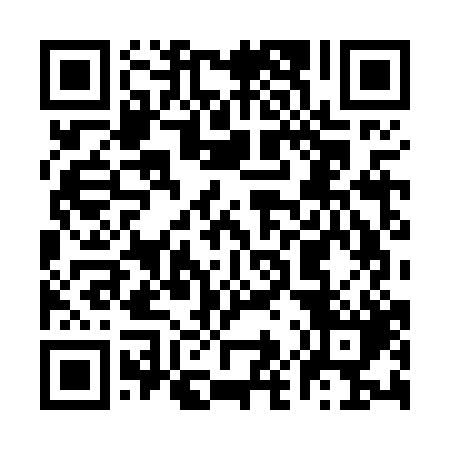 Ramadan times for Jakabffy-major, HungaryMon 11 Mar 2024 - Wed 10 Apr 2024High Latitude Method: Midnight RulePrayer Calculation Method: Muslim World LeagueAsar Calculation Method: HanafiPrayer times provided by https://www.salahtimes.comDateDayFajrSuhurSunriseDhuhrAsrIftarMaghribIsha11Mon4:154:155:5511:453:465:365:367:1012Tue4:134:135:5311:453:475:375:377:1213Wed4:114:115:5111:453:485:395:397:1314Thu4:094:095:5011:443:495:405:407:1515Fri4:074:075:4811:443:505:425:427:1616Sat4:054:055:4611:443:515:435:437:1817Sun4:034:035:4411:443:535:445:447:1918Mon4:014:015:4211:433:545:465:467:2119Tue3:583:585:4011:433:555:475:477:2220Wed3:563:565:3811:433:565:485:487:2421Thu3:543:545:3611:423:575:505:507:2622Fri3:523:525:3411:423:585:515:517:2723Sat3:503:505:3211:423:595:535:537:2924Sun3:483:485:3011:424:005:545:547:3025Mon3:453:455:2811:414:015:555:557:3226Tue3:433:435:2611:414:025:575:577:3327Wed3:413:415:2411:414:035:585:587:3528Thu3:393:395:2211:404:045:595:597:3729Fri3:363:365:2011:404:056:016:017:3830Sat3:343:345:1811:404:066:026:027:4031Sun4:324:326:1612:395:077:037:038:421Mon4:304:306:1412:395:087:057:058:432Tue4:274:276:1312:395:097:067:068:453Wed4:254:256:1112:395:107:077:078:474Thu4:234:236:0912:385:117:097:098:485Fri4:204:206:0712:385:127:107:108:506Sat4:184:186:0512:385:137:117:118:527Sun4:164:166:0312:375:147:137:138:538Mon4:134:136:0112:375:157:147:148:559Tue4:114:115:5912:375:157:157:158:5710Wed4:094:095:5712:375:167:177:178:59